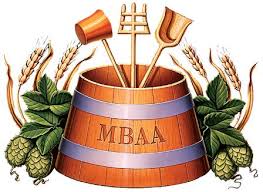 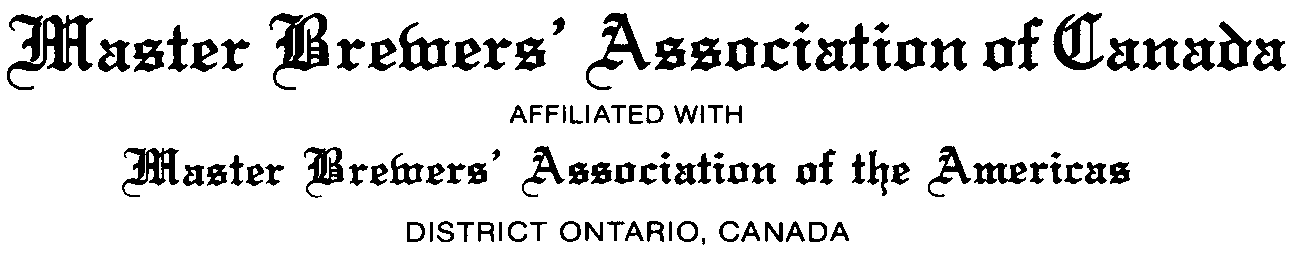 2015 Hop Field Day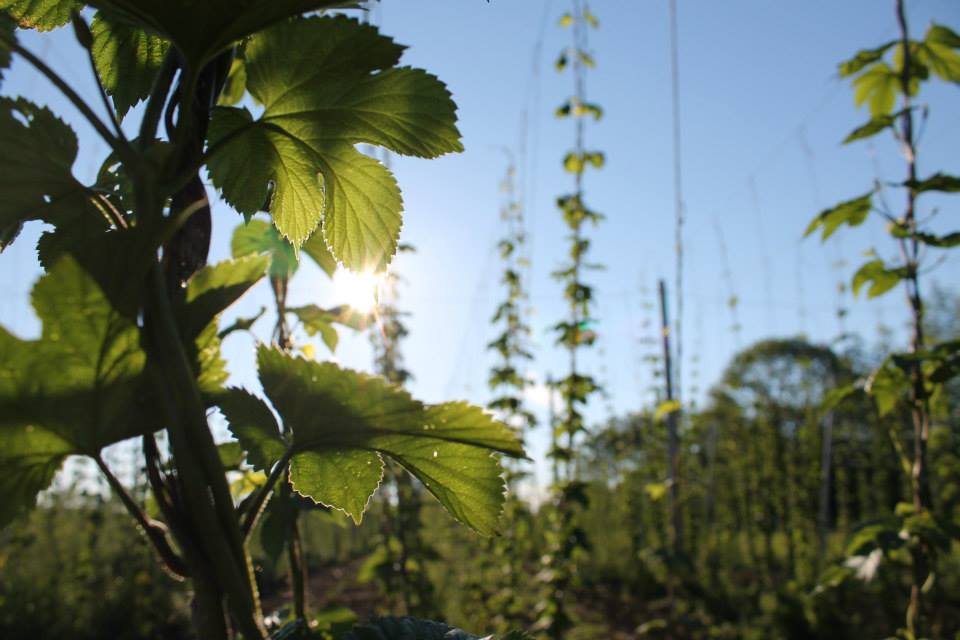 This will be the first Hop Field Day for the Master Brewers’ Association of the Americas Ontario District. This event will bring members to visit a local hop farm and understand how one of the most important ingredients grown, harvested, processed before it ends up in beer. Come and enjoy a summer day with beer and educational topics at Bighead Hops, Meaford.Date: 12th August 2015 Itinerary:  Registration: Please register on Eventbrite. https://www.eventbrite.ca/e/mbac-hop-field-day-tickets-17208687648PW is hops2015Tickets are $55 per person and includes tours, lunch, beer and transportation. This session is open to all members. Please bring sun protection (hats, sunscreen etc.) and dress casually. Please Drink Responsibly. Do Not Drink And Drive.PresidentPast PresidentTechnical ChairpersonVice–President & Membership ChairTreasurerSecretaryBoard of Governors RepresentativePHILIPPE TAYLORUELI SCHRADERKAITLIN VANDENBOSCHBILL LAWRENCEDEBBIE MOWATJONATHAN MORSECHRIS WILLIAMSPH:  (416) 675-8703PH:  (905) 760-7555X 178PH: (647) 459-6571PH: (905) 761-9000PH: (905) 684-1727PH: (416) 679-7549PH:  (519) 822-1834 X 4112Philippe.Taylor@molsoncoors.comu.schrader@beveng.comkvandenbosch@ millstreetbrewery.com blawrence@generalfiltration.comDebbie@ Back2Health4you.comjonathan.morse@molsoncoors.comcwilliams@sleeman.caTimetableTimetableDescriptionSpeaker7:007:30Gather at Yorkdale Parking Lot7:3010:00Arrive at Bighead HopsNicholas Schaut, Bighead Hops10:0010:15BreakNicholas Schaut, Bighead Hops10:1512:00Field Tour and Hop RubNicholas Schaut, Bighead Hops12:0012:45PresentationEvan Elford, OMAFRA12:4514:00Lunch at FarmSteven Vipond, Bruce Wine Bar14:0014:45Arrive at Side Launch BreweryMichael Hancock, Side Launch Brewing Co.14:4516:00Tour at Side Launch Brewery16:0018:00Arrive at Yorkdale Parking Lot